Автономная некоммерческая организация высшего и профессионального образования
 «ПРИКАМСКИЙ СОЦИАЛЬНЫЙ ИНСТИТУТ»(АНО ВПО «ПСИ»)УТВЕРЖДЕНАУченым советом АНО ВПО «ПСИ»(протокол от 12.05.2022 № 03)с изменениями, утвержденными Ученым советом АНО ВПО «ПСИ» (протокол от 06.02.2023 № 02)Председатель Ученого совета, ректорИ.Ф. Никитина Рабочая программа дисциплины «Логика»Направление подготовки 38.03.02 Менеджмент Профиль – финансовый менеджментКвалификация выпускника: бакалаврФорма обучения: очная, очно-заочная, заочнаяПермь 2022  Рабочая программа дисциплины «Логика» (далее – рабочая программа) разработана в соответствии с Федеральным государственным образовательным стандартом высшего образования – бакалавриат по направлению подготовки 38.03.02 Менеджмент, утвержденным приказом Министерства науки и высшего образования Российской Федерации от 12.08.2020 № 970 (с изменениями, внесенными приказом Министерства науки и высшего образования Российской Федерации от 26.11.2020 № 1456).Автор-составитель:Шестова Т.Ю., профессор кафедры философии, истории и межкультурной коммуникации, д.и.н.Рабочая программа рассмотрена и одобрена на заседании кафедры философии, истории и межкультурной коммуникации, протокол № 6 от 29 апреля 2022 г.Зав.  кафедрой философии, истории и межкультурной коммуникации, канд. филос. наук	                                                			         М.Р. БестаеваОглавление1.	ЦЕЛИ ОСВОЕНИЯ ДИСЦИПЛИНЫ	42.	МЕСТО ДИСЦИПЛИНЫ В СТРУКТУРЕ ОСНОВНОЙ ОБРАЗОВАТЕЛЬНОЙ ПРОГРАММЫ  ВЫСШЕГО ПРОФЕССИОНАЛЬНОГО ОБРАЗОВАНИЯ БАКАЛАВРИАТА	43.	КОМПЕТЕНЦИИ ВЫПУСКНИКА, ФОРМИРУЕМЫЕ В РЕЗУЛЬТАТЕ ОСВОЕНИЯ  ДИСЦИПЛИНЫ	44.	СТРУКТУРА И СОДЕРЖАНИЕ ДИСЦИПЛИНЫ	55.	ОБРАЗОВАТЕЛЬНЫЕ ТЕХНОЛОГИИ	106.	ОЦЕНОЧНЫЕ СРЕДСТВА ДЛЯ ТЕКУЩЕГО КОНТРОЛЯ УСПЕВАЕМОСТИ,   ПРОМЕЖУТОЧНОЙ АТТЕСТАЦИИ ПО ИТОГАМ ОСВОЕНИЯ ДИСЦИПЛИНЫ И УЧЕБНО-МЕТОДИЧЕСКОЕ ОБЕСПЕЧЕНИЕ САМОСТОЯТЕЛЬНОЙ РАБОТЫ СТУДЕНТОВ	117.	УЧЕБНО-МЕТОДИЧЕСКОЕ  И ИНФОРМАЦИОННОЕ ОБЕСПЕЧЕНИЕ ДИСЦИПЛИНЫ	148.	МАТЕРИАЛЬНО-ТЕХНИЧЕСКОЕ ОБЕСПЕЧЕНИЕ ДИСЦИПЛИНЫ	15ЦЕЛИ ОСВОЕНИЯ ДИСЦИПЛИНЫЦель дисциплины: «Логика» – формирование культуры мышления, выражающейся в понимании точности, определённости понятий, последовательности и системности изложения мыслей, а также обоснованности процесса рассуждения. Основными задачами дисциплины «Логика» являются:сформировать знания об основных понятиях и категориях логики в профессиональной деятельности;сформировать представление о формально-логических принципах последовательного, определенного и доказательного мышления;сформировать навыки аргументированного построения речи, четкого и непротиворечивого выражения мысли; научить видеть несогласованность в документах, убедительно опровергать ошибочные доводы оппонентов, логически правильно составлять план работы, служебные документы, инструкции.В результате изучения дисциплины «Логика» слушатели должны:овладеть способами дискурсивного и аналитического мышления, навыками использования логических знаний в своей будущей профессии, умения реализовывать свой интеллектуальный потенциал при решении профессиональных задач. МЕСТО ДИСЦИПЛИНЫ В СТРУКТУРЕ ОСНОВНОЙ ОБРАЗОВАТЕЛЬНОЙ ПРОГРАММЫ  ВЫСШЕГО ОБРАЗОВАНИЯ Дисциплина входит в вариативную часть (дисциплина по выбору студента) учебного плана направления подготовки 38.03.02 Менеджмент, профиль подготовки: финансовый менеджмент (квалификация выпускника «бакалавр»).Специальные требования к входным знаниям, умениям и компетенциям студента не предусматриваются.Для освоения курса обучающиеся используют знания, умения, навыки, способы деятельности и установки, сформированные в ходе изучения предметов «Обществознание», «Русский язык», «Математика» на предыдущем уровне образования. Кроме того, курс подразумевает обращение к знаниям по учебным дисциплинам «Русский язык в деловой документации», «Философия», «Экономика».Освоение дисциплины Логика является необходимой методологической основой для последующего изучения всех, без исключения, дисциплин. КОМПЕТЕНЦИИ ВЫПУСКНИКА, ФОРМИРУЕМЫЕ В РЕЗУЛЬТАТЕ ОСВОЕНИЯ  ДИСЦИПЛИНЫВ процессе изучения дисциплины у студентов формируются следующие компетенции:Общекультурные компетенции:Способность использовать основы философских знаний для формирования мировоззренческой позиции (ОК-1).Профессиональные компетенции:организационно-управленческая деятельность:способностью анализировать взаимосвязи между функциональными стратегиями компаний с целью подготовки сбалансированных управленческих решений (ПК-5).Перечень планируемых результатов обучения по дисциплине, соотнесенных с планируемыми результатами освоения образовательной программы.Знать: предмет курса, основные законы формальной и диалектической логики, формы и приемы логического мышления. Уметь: применять принципы и законы логического мышления в профессиональной деятельности, логически обосновывать высказанное положение. Владеть: основными методологическими основами профессиональной деятельности, навыками анализа фактов в профессиональной деятельности, приемами и методами ведения дискуссии, полемики, диалога.СТРУКТУРА И СОДЕРЖАНИЕ ДИСЦИПЛИНЫОбщая трудоемкость дисциплины составляет 72 часа, 2 зачетные единицыОчная форма обучения (срок обучения 4 года)Заочная форма обучения (5 лет, 3 года 6 месяцев)Структурные  параметры формирования у студентов комплекса общекультурных и профессиональных компетенцийСодержание разделов дисциплиныРаздел 1. Логика как наука. Тема 1.1. Логика как наука. Роль логики в профессиональной деятельности.Логика и язык. Язык как реализация мыслительной деятельности человека. Образные и знаковые информационные системы. Естественные и искусственные языки. Функции языка. Основные аспекты анализа языка: синтаксис, семантика, прагматика. Науки о языке.Формально-логические законы. Основные характеристики правильного мышления: определенность, последовательность, непротиворечивость и доказательность.Понятие формально-логического закона. Закон тождества. Условия закона тождества. Закон противоречия. Логическое противоречие. Закон исключенного третьего. Закон достаточного основания. Использование формально-логических законов в практике. Познавательные и коммуникативные аспекты законов формальной логики. Логика формальная, диалектическая и математическая. Преемственность и расширение логической проблематики. Многообразие современных логических систем. Значение логики в профессиональной деятельности.Тема 1.2. Понятие как форма мышления.Понятие как форма (единица) мысли. Представление понятий в языке. Понятие и слово. Основные методы образования понятий: анализ, сравнение, синтез, абстрагирование и обобщение.Содержание и объем понятий. Структура понятия. Признаки предметов и их виды. Существенные и несущественные признаки. Понятие и представление. Содержание понятия. Объем понятия. Закон обратного отношения между объемом и содержанием понятия.Виды понятий. Различие между понятиями по количественному и качественному признакам. Общие, единичные и пустые понятия. Конкретные и абстрактные понятия, положительные и отрицательные, относительные и безотносительные. Отношения между понятиями. Сравнение понятий по объему и содержанию. Сравнимые и несравнимые понятия. Совместимые и несовместимые понятия. Различные отношения между понятиями по содержанию: тождественность, подчинение (отношение вида и рода), сходность, однородность, несравнимость. Соподчинение, противоположность (контрарность), противоречие (контрадикторность). Отношения между понятиями по объему; совпадение, включение, пересечение, исключение. Круги Эйлера.Логические операции с понятиями. Определение понятий. Виды определений. Явные определения - определение через род и видовое отличие. Структура явного определения. Правила и ошибки в определении. Неявные определения: описание, сравнение, характеристика. Деление понятий. Деление как операция, раскрывающая объем понятия. Правила деления. Виды деления. Классификация как один из видов деления и его разновидности. Дихотомическое деление и его значение. Возможные ошибки при делении понятий.Обобщение и ограничение понятий. Установление родовидовых отношений между понятиями. Роль обобщения в формировании научных понятий. Значение ограничения понятий для конкретизации человеческих отношений.Тема 1.3. Суждение как форма мышления.Суждение как форма мышления. Суждение и понятие. Суждение и предложение. Виды суждений. Суждения модальности, отношения, существования. Простые и сложные суждения.Простые категорические суждения. Структура суждения. Распределенность терминов в простом категорическом суждении, качество и количество суждений. Классификация суждений по качеству и количеству. Истинные отношения между простыми категорическими суждениями. "Логический квадрат".Суждение модальности, их виды и отношение между ними. Модальный шестиугольник. Суждения отношения и их особенности.Сложные суждения. Образование сложных суждений. Основные логические союзы и их семантика в естественном языке: конъюнкция, дизъюнкция (сильная и слабая), импликация, эквивалентность и отрицание.Логические операции со сложными суждениями. Отношения между сложными суждениями, преобразование. Установление истинности сложных суждений. Построение таблиц истинности.Тема 1.4 Вопросно-ответная система. Роль вопросов и ответов в профессиональной деятельности.Сущность и логическая структура вопроса. Понятие вопроса. Проблема, задача, предпосылки вопроса. Виды вопросов: по существу и не по существу темы, простой и сложный, уточняющий и восполняющий, корректный и некорректный. Правила постановки вопросов.Сущность и виды ответов. Понятие ответа. Виды ответов: по существу и не по существу вопроса, прямой и косвенный, полный и частичный, краткий и развернутый, определенный и неопределенный. Правила постановки ответа.Раздел 2. Умозаключение как форма мышления.Тема 2.1. Дедуктивное умозаключение.Понятие дедуктивного умозаключения. Типы дедуктивных выводов: выводы, базирующиеся на субъектно-предикатной структуре суждений; выводы, базирующиеся на логических связях между суждениями (выводы логики высказываний).Непосредственные выводы: превращение, обращение (чистое и с ограничением), противопоставление предикату, выводы по «логическому квадрату».Простой категорический силлогизм. Состав силлогизма. Общие правила силлогизма. Фигуры и модусы силлогизма. Специальные правила фигур. Правильные модусы.Сокращенный силлогизм (энтимема), восстановление силлогизмов из энтимем. Сложные (полисиллогизмы), сложносокращенные силлогизмы (сориты и эпихейремы).Выводы логики высказываний. Выводы из сложных суждений. Чисто условные умозаключения. Условно-категорические умозаключения: утверждающий модус и отрицающий модус.Разделительно-категорические умозаключения: утверждающе-отрицающий и отрицающе-утверждающий модусы.Условно разделительные (лемматические) умозаключения: конструктивная и деструктивная, простая и сложная дилеммы.Тема 2.2. Индуктивное умозаключение.Виды индуктивных умозаключений: полная и неполная индукция. Неполная индукция. Виды неполной индукции; популярная и научная индукция. Популярная индукция. Научная индукция. Принципы отбора и исключения. Методы установления причинно-следственных связей. Метод сходства, метод различия, объединенный метод сходства и различия, метод остатков, метод сопутствующих изменений.Тема 2.3. Умозаключение по аналогии.Умозаключения по аналогии. Виды умозаключений по аналогии: аналогия свойств и аналогия отношений. Строгая и нестрогая аналогия. Аналогия права и закона. Роль аналогии в профессиональной деятельности. Раздел 3. Логические основы доказательства.Тема 3.1. Логические основы теории аргументации. Применение аргументации в области профессиональной деятельности.Аргументация и убеждения. Аргументация и доказательство.Понятие доказательства. Структура доказательства: тезис, аргументы, демонстрация. Виды доказательств: прямое и косвенное доказательство. Виды косвенного доказательства: апагогическое (от противного) и разделительное.Понятие критики и опровержения. Способы опровержения: опровержение тезиса (прямое и косвенное); критика аргументов, критика демонстрации. Стратегия и тактика аргументации и критики. Правила по отношению к критике.Правила аргументации и критики, доказательства и опровержения. Правила по отношению к тезису и антитезису, возможные ошибки. Правила по отношению к аргументам, возможные ошибки. Правила демонстрации. Ошибки в демонстрации. Логические ошибки: софизмы и паралогизмы, логические парадоксы.Тема 3.2. Формы развития знания.Проблема и ее роль в познании. Понятие проблемной ситуации. Виды решения проблем в рамках существующей теории; требующее модификации существующей теории; требующее создания новой теории.Гипотеза как форма развития знаний. Виды гипотез. Понятие рабочей гипотезы. Версия. Конкурирующие гипотезы. Построение гипотезы и этапы ее развития. Способы доказательства гипотез. Прямое и косвенное доказательство гипотез.Теория как система научных знаний. Виды научных теорий. Логически систематизированные теории. Аксиоматически построенные теории.5.	ОБРАЗОВАТЕЛЬНЫЕ ТЕХНОЛОГИИПри реализации программы дисциплины используются различные образовательные технологии.Аудиторные занятия проводятся в виде лекций и практических занятий.Все  лекции  имеют компьютерные презентации с использованием  мультимедиа,  ПК и компьютерного проектора.  При проведении практических занятий используются активные и интерактивные формы проведения занятий (Групповая дискуссия, круглый стол, решение тестов, мозговой штурм, просмотр видео).Самостоятельная работа студентов предназначена как для овладения дисциплиной, так и для формирования навыков самостоятельной работы в учебной, научной, профессиональной деятельности, способности принимать на себя ответственность, самостоятельно решить проблему, находить конструктивные решения, выход из кризисной ситуации. В процессе преподавания дисциплины «Логика» самостоятельная работа реализуется: непосредственно в процессе аудиторных занятий – на лекциях, практических и семинарских занятиях; в контакте с преподавателем вне рамок расписания – на консультациях по учебным вопросам, в ходе творческих контактов, при ликвидации задолженностей, при выполнении индивидуальных заданий и т.д.; в библиотеке при выполнении студентом учебных и творческих задач.Внеаудиторная СРС студентов разнообразна и представлена выполнением следующих видов заданий:подготовка и написание рефератов, докладов, эссе и других письменных работ на заданные темы. При этом студенту предоставлено право выбора темы; выполнение домашних заданий: подбор и изучение литературных источников; решение логических задач; выполнение тестов для самоконтроля;подготовка и выполнение контрольной работы или презентации;выполнение индивидуальных заданий, направленных на развитие у студентов самостоятельности и инициативы; подготовка к участию в научно-теоретических конференциях и др. Самостоятельная работа студентов также обеспечивается методическими рекомендациями, учебной и дополнительной  литературой, официальными, справочно-библиографическими и специализированными периодическими изданиями, доступом к электронно-библиотечной системе. Основные  темы семинарских и практических занятий Тема 1.1 Логика как наука. Роль логики в профессиональной деятельности психолога.Вопросы для обсуждения:1. Что такое логика и в чем ее необходимость?2. Форма и содержание мысли.3. Формальная и психологическая логика. 4. Общий смысл основных законов.5. Закон тождества и закон противоречия. 6. Закон исключенного третьего и закон достаточного основания.Тема 1.2 Понятие как форма мышления  Вопросы для обсуждения:1. Понятие как форма мышления.2. Виды понятий.3. Логические операции установления отношений между понятиями.4. Операция определение понятий.5. Операция деления понятия.6.Операции обобщения и ограничения понятий.Тема 1.3. Суждение как форма мышления Вопросы для обсуждения:  Общая характеристика суждений.Простые суждения, их состав, логические свойства и основные виды.Основные способы сопоставления простых суждений.4.Сложные суждения, их основные виды.Тема 2.  Дедуктивное умозаключение Вопросы для обсуждения                                              Общая характеристика дедуктивных умозаключений.Непосредственные умозаключения.Простой категорический силлогизм, его общая структура и разновидности.Общие правила выводов в простом категорическом силлогизмеСпециальные правила и правильные модусы первой фигуры силлогизма.Специальные правила и правильные модусы третьей фигуры силлогизма.Тема 3. Логические основы теории аргументации Вопросы для обсуждения:                                                               Общая характеристика доказательства как вида аргументации. Структура доказательства. Логические процедуры определения структуры  доказательства. Виды доказательств, их применения. Правила доказательного рассуждения. Опровержение как вид аргументации. Структура и виды опровержения. Типичные ошибки, возникающие в доказательствах и опровержениях.6. ОЦЕНОЧНЫЕ СРЕДСТВА ДЛЯ ТЕКУЩЕГО КОНТРОЛЯ УСПЕВАЕМОСТИ,   ПРОМЕЖУТОЧНОЙ АТТЕСТАЦИИ ПО ИТОГАМ ОСВОЕНИЯ ДИСЦИПЛИНЫ И УЧЕБНО-МЕТОДИЧЕСКОЕ ОБЕСПЕЧЕНИЕ САМОСТОЯТЕЛЬНОЙ РАБОТЫ СТУДЕНТОВВ течение преподавания учебной дисциплины во время экзаменационных сессий в качестве форм текущего контроля успеваемости студентов используются такие формы как: - контроль при чтении лекции, - устный опрос,- решение задач, - тестирование (при проведении практических и семинарских занятий).Форма промежуточной аттестации -  зачет.Фонд оценочных средств представлен отдельным приложением к рабочей программе дисциплины.Оценочные средства по дисциплинеОценочные средства для текущего контроля успеваемости и промежуточной аттестации, а также критерии их оценивания представлены в фонде оценочных средств по дисциплине.  Вопросы для текущего контроля успеваемости и промежуточной аттестации студентовСодержание и форма проведения входного контроляВходной контроль проходит в форме опроса. Понятие формально- логического законаЗакон тождестваЗакон противоречияЗакон исключенного третьегоЗакон достаточного основанияМышление как объект логикиСоотношение языка и мышленияРоль логики в формировании логической культуры юристаОсновные этапы развития логикиПонятие как форма мышленияСоотношение понятия и словаЛогическая структура понятияВиды понятийЛогические отношения между понятиямиЛогические операции с понятиямиВопросы для  текущего контроля знанийОбщая характеристика сужденияЛогическая структура сужденияВиды простых сужденийМодальность суждений: сущность и видыСложные суждения и их видыОтношения между суждениямиСущность и логическая структура вопросаВиды вопросовПравила постановки вопросовСущность и виды ответовПонятие формально- логического законаЗакон тождестваЗакон противоречияЗакон исключенного третьегоЗакон достаточного основанияОбщая характеристика умозаключенияНепосредственные дедуктивные умозаключенияОпосредованные дедуктивные умозаключенияВиды индукцииИндуктивные методы установления причинно – следственной связиОбщая характеристика аналогииВиды аналогииСущность и логическая структура гипотезыВиды гипотезЭтапы разработки гипотезыОбщая характеристика логического доказательстваЛогическая структура доказательстваВиды доказательстваОсновные правила логического доказательства и ошибки, возможные при их нарушенииПонятие формально- логического законаПеречень контрольных вопросов для самопроверки студентаЧто такое логика. Творцы  логикиЯзык логикиЗаконы логикиТеория отраженияОперации с понятиямиОбъем и содержание понятияЛогическая характеристика понятияСостав сужденияВиды сужденийТаблица истинностиСложные сужденияФигуры силлогизмаНаучная индукцияМетоды моделированияМетоды доказательства и опроверженияГипотеза и версияПримерные вопросы к зачетуМышление как объект логикиСоотношение языка и мышленияРоль логики в формировании логической культуры юристаОсновные этапы развития логикиПонятие как форма мышленияСоотношение понятия и словаЛогическая структура понятияВиды понятийЛогические отношения между понятиямиЛогические операции с понятиямиОбщая характеристика сужденияЛогическая структура сужденияВиды простых сужденийМодальность суждений: сущность и видыСложные суждения и их видыОтношения между суждениямиСущность и логическая структура вопросаВиды вопросовПравила постановки вопросовСущность и виды ответовПонятие формально- логического законаЗакон тождестваЗакон противоречияЗакон исключенного третьегоЗакон достаточного основанияОбщая характеристика умозаключенияНепосредственные дедуктивные умозаключенияОпосредованные дедуктивные умозаключенияВиды индукцииИндуктивные методы установления причинно – следственной связиОбщая характеристика аналогииВиды аналогииСущность и логическая структура гипотезыВиды гипотезЭтапы разработки гипотезыОбщая характеристика логического доказательстваЛогическая структура доказательстваВиды доказательстваОсновные правила логического доказательства и ошибки, возможные при их нарушенииПонятие формально-логического законаМетодические рекомендации по освоению дисциплиныМетодические рекомендации по освоению дисциплины представлены в учебно-методическом пособии, размещенном в электронной системе «Brainoom». Самостоятельная работа студентов обеспечена учебной и учебно-методической литературой, имеющейся в наличии в библиотеке института, а также в ЭБС «IPRbooks».7.УЧЕБНО-МЕТОДИЧЕСКОЕ  И ИНФОРМАЦИОННОЕ ОБЕСПЕЧЕНИЕ ДИСЦИПЛИНЫОсновная литератураЖоль К.К. Логика [Электронный ресурс]: учебное пособие для вузов/ Жоль К.К.— Электрон. текстовые данные.— М.: ЮНИТИ-ДАНА, 2012.— 400 c.— Режим доступа: http://www.iprbookshop.ru/8091.— ЭБС «IPRbooks».Дополнительная литература Ивлев Ю.В. Логика для юристов: Учеб. для вузов. — М.: Дело, 2000. — 264 с. — (Сер. “Российское право: теория и практика”).Светлов В.А. Логика [Электронный ресурс]: учебное пособие/ Светлов В.А.— Электрон. текстовые данные.— М.: Логос, 2012.— 432 c.— Режим доступа: http://www.iprbookshop.ru/9134.— ЭБС «IPRbooks», по паролюИнтернет-ресурсыhttp://www.informika.ru/ Справочная информация по курсу «Логика», списки фондов, информационные подборки статей, список российских серверов. http://www.logic.ru/depart/info.html Кафедра логики философского факультета МГУ им. М.В. Ломоносова. http://www.iph.ras.ru/~logic/index.html Сектор Логики Института Философии Российской академии наук (ИФ РАН). http://www.logic.ru/Russian/LogStud/index.html Электронный журнал «Логические исследования». http://www.edu.ru/ Федеральный портал «Российское образование» (раздел: логика). http://www.auditorium.ru  Электронная библиотека (раздел: логика). http://www.ruthenia.ru/logos/?nocalendar=1  Журнал «Логос». http://www.cnit.nsu.ru/cgi-bin/ Кафедра логики и методологии науки Философского ф-та НГУ.8. МАТЕРИАЛЬНО-ТЕХНИЧЕСКОЕ ОБЕСПЕЧЕНИЕ ДИСЦИПЛИНЫУчебная аудитория № 812Перечень основного оборудования:– учебное оборудование: доска меловая, учебные столы, стулья, стол для преподавателя, мягкий стул;– технические средства обучения: персональный компьютер с возможностью подключения к сети «Интернет» и обеспечением доступа в электронную информационно-образовательную среду организации, к Электронной библиотечной системе, мультимедийный проектор, переносной экран.Выделены учебные места для обучающихся с ОВЗ.Перечень учебно-наглядных пособий:Портреты мыслителей, учебно-информационные стенды; стенды с речевыми конструкциямиПеречень используемого лицензионного программного обеспечения:Операционная система Windows 10 home editionMS Office OnlineИнтернет-браузер Google ChromeАудитория для самостоятельной работы № 906Перечень основного оборудования:– учебное оборудование: учебные столы, стулья, стол для работы с печатными изданиями, стеллажи для печатных изданий.– технические средства обучения: ноутбуки с возможностью подключения к сети «Интернет» и обеспечением доступа в электронную информационно-образовательную среду организации, к Электронной библиотечной системе.Выделены учебные места для обучающихся с ОВЗ.Перечень используемого лицензионного программного обеспечения:Операционная система Windows 10 home editionMS Office OnlineИнтернет-браузер Google Chrome Справочная правовая система (СПС) КонсультантПлюсМесто нахождения: 614002, Пермский край, г. Пермь, Свердловский район, ул. Чернышевского, д. 28.№ п.пРазделы, темы дисциплиныТрудоемкость / аудиторные занятияИнтерактивные формы обученияВиды учебной работы, включая самостоятельную работу студентовВиды учебной работы, включая самостоятельную работу студентовВиды учебной работы, включая самостоятельную работу студентовФормы текущего контроля успеваемости. Форма промежуточной аттестации№ п.пРазделы, темы дисциплиныТрудоемкость / аудиторные занятияИнтерактивные формы обучениялекциипрактика /  семинарысамост. работаФормы текущего контроля успеваемости. Форма промежуточной аттестации1Логика как наука. Роль логики в профессиональной деятельности11/4Групповая дискуссия  (2ч)227Контроль при чтении лекции, устный опрос, тесты2Понятие как форма мышления11/4Мозговой штурм (2ч)227Контроль при чтении лекции, устный опрос, конспект первоисточников3Суждение как форма мышления Вопросно-ответная система. Роль вопросов и ответов в профессиональной деятельности.15/8Групповая дискуссия (3ч)447Разбор конкретных ситуаций, тесты4Умозаключение как форма мышления. Дедуктивное, индуктивное, традуктивное умозаключение17/10Групповая дискуссия (2ч)557Контроль при чтении лекции и проведении практического и семинарского занятий, устный опрос, тесты5Логические основы теории аргументации. Применение аргументации в области профессиональной деятельности. Формы развития знания.18/10Написание теста (2ч)558Контроль при чтении лекции,   устный опрос, тестыИтогоИтого72/3611181836зачет№ п.пРазделы, темы дисциплиныТрудоемкость / аудиторные занятияИнтерактивные формы обученияВиды учебной работы, включая самостоятельную работу студентовВиды учебной работы, включая самостоятельную работу студентовВиды учебной работы, включая самостоятельную работу студентовФормы текущего контроля успеваемости. Форма промежуточной аттестации№ п.пРазделы, темы дисциплиныТрудоемкость / аудиторные занятияИнтерактивные формы обучениялекциипрактика /  семинарысамост. работаФормы текущего контроля успеваемости. Форма промежуточной аттестации1Логика как наука. Роль логики в профессиональной деятельности13/1-1-12Контроль при чтении лекции, устный опрос, тесты2Понятие как форма мышления15/2Мозговой штурм (2ч)1113Контроль при чтении лекции, устный опрос, конспект первоисточников3Суждение как форма мышления Вопросно-ответная система. Роль вопросов и ответов в профессиональной деятельности.15/2Групповая дискуссия  (2ч)1113Разбор конкретных ситуаций, тесты4Умозаключение как форма мышления. Дедуктивное, индуктивное, традуктивное умозаключение14/1-1-13Контроль при чтении лекции и проведении практического и семинарского занятий, устный опрос, тесты5Логические основы теории аргументации. Применение аргументации в области профессиональной деятельности. Формы развития знания.15/2-2-13Контроль при чтении лекции,   устный опрос, тестыИтогоИтого108/1246264зачетТемы дисциплиныКоды компетенцийОбщее количество компетенцийТемы дисциплиныКоды компетенцийОбщее количество компетенцийЛогика как наука. Роль логики в профессиональной деятельностиОК-1, ПК-52Понятие как форма мышленияОК-1, ПК-52Суждение как форма мышления Вопросно-ответная система. Роль вопросов и ответов в профессиональной деятельности.ОК-1, ПК-52Умозаключение как форма мышления. Дедуктивное, индуктивное, традуктивное умозаключениеОК-1, ПК-52Логические основы теории аргументации. Применение аргументации в области профессиональной деятельности. Формы развития знания.ОК-1, ПК-52ДОКУМЕНТ ПОДПИСАН ЭЛЕКТРОННОЙ ПОДПИСЬЮПОДПИСЬ 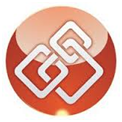 